2. Тест на понимание прочитанного текста: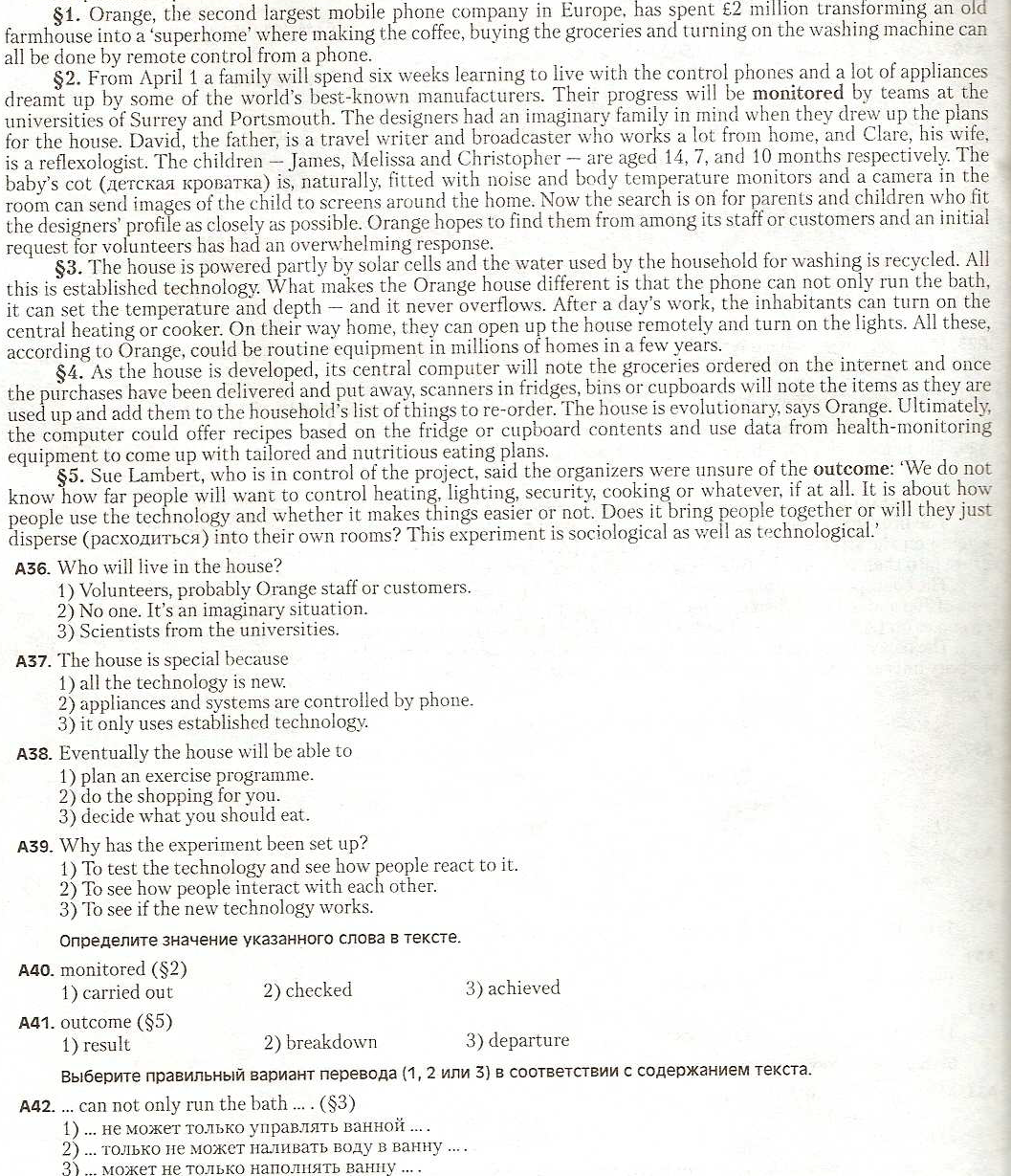 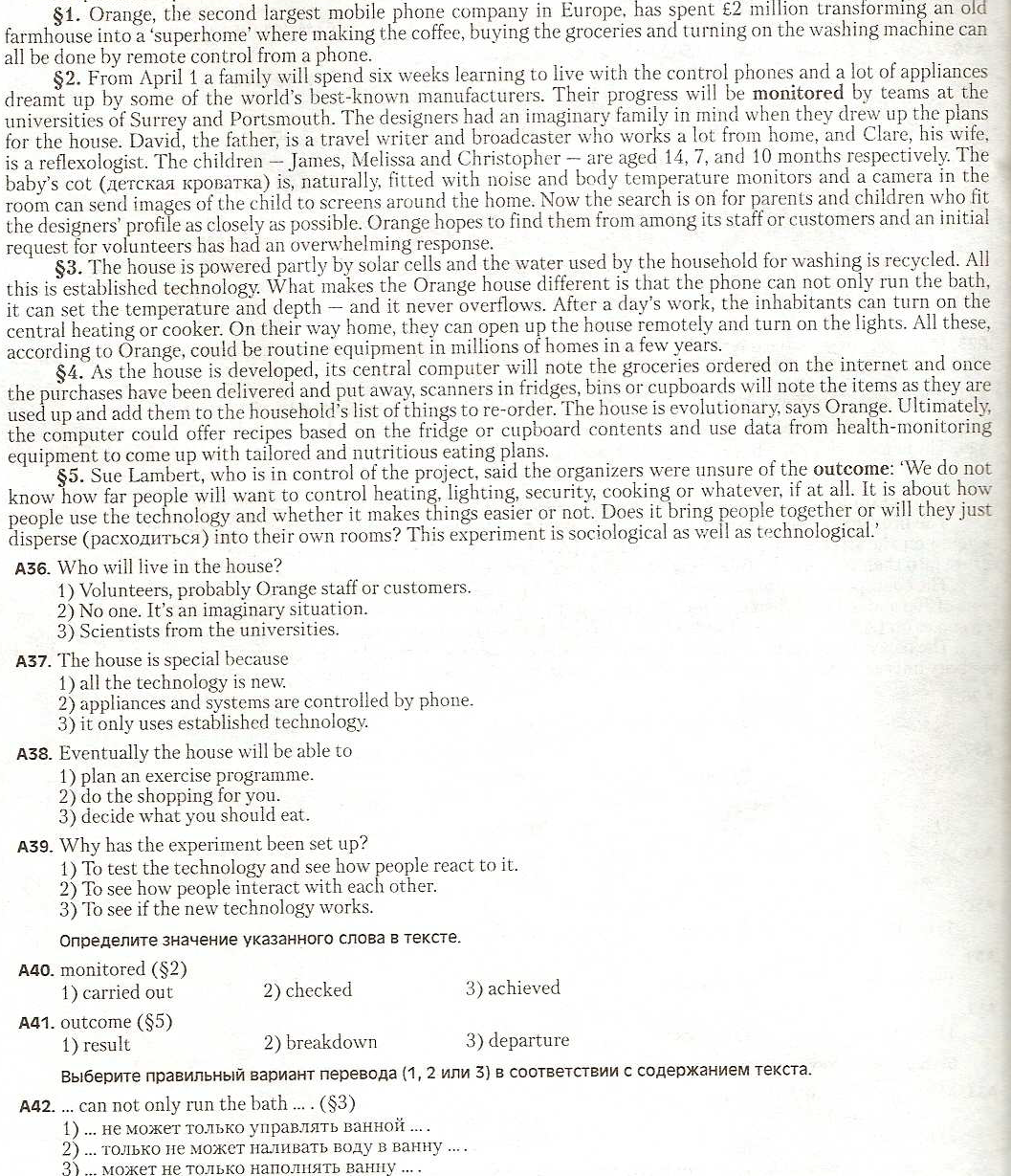 